          UBND HUYỆN CỦ CHI	    ĐỀ KIỂM TRA HKI NĂM HỌC 2021 -2022TRƯỜNG THCS TRUNG LẬP HẠ                      MÔN: TOÁN LỚP 6 		Thời gian : 90 phút 		(Không kể thời gian phát đề)Bài 1: ( 2 điểm) Thực hiện các phép tínha/   136 – 26: 13b/39 . 14 + 86 .39c/ ( -20 ) + 45d/ 100 – ( 45 – 18: 32)             Bài 2 (2 điểm) Tìm x, biết:a) x – 11 = 210                 b)  3x + 25  = 295             Bài 3: ( 1 điểm) Tìm và tính tổng các số nguyên x thỏa điều kiện: -4 < x < 5Bài 4: Tìm  ( 2 điểm)    a/ ƯCLN(16,48)b/ BCNN (24,36)                                            Bài 5: ( 1 điểm)   Cho hình chữ nhật ABCD có AB = 8cm, BC  = 6 cm, AC = 10 cm. Tính độ dài các cạnh CD, AD , BDBài 6: ( 1 điểm)  Điểm kiểm tra thường xuyên môn Toán của các học sinh tổ 1 của lớp 6A được ghi lại như sau:a/ Hãy lập bảng thống kê cho các dữ liệu trênb/ Điểm nào có số học sinh đạt nhiều nhấtBài 7: ( 1 điểm)  Đầu năm học An được mẹ dẫn đi mua sách, vở để học tập. Mẹ mua một bộ sách và 20 quyển vở, mẹ trả cho người bán hàng hết 830 000 đồng. Biết một bộ sách giá 720 000 đồng. Hỏi một quyển vở giá bao nhiêu?UBND HUYỆN CỦ CHI	    ĐỀ KIỂM TRA HKI NĂM HỌC 2021 -2022TRƯỜNG THCS TRUNG LẬP HẠ                      MÔN: TOÁN LỚP 6 		Thời gian : 90 phút 		(Không kể thời gian phát đề)BẢNG ĐẶC  TẢ CỦA MA TRẬNMA TRẬN ĐỀ KIỂM TRA CUỐI KỲ I TOÁN 6NĂM HỌC: 2021-20228787689659810ĐÁP ÁN VÀ BIỂU ĐIỂMCâuNội dungThang điểmBài 1(2 điểm)a) 136 – 26:13                           =  136 – 2                                = 1340,250,25Bài 1(2 điểm)b/ 39 . 14 + 86 . 39= 39 . ( 14 + 86 ) = 39 . 100 = 3 9000,250,25Bài 1(2 điểm)c/ ( -20) + 45= 45 – 20 = 25 0,250,25d/ 100 – ( 45 – 18 : 32)                 = 100 – ( 45 – 2 )                       = 100 – 43                          = 570,250,25Bài 2    (2 điểm)x – 11 = 210                                     x =  210 + 11                                       x = 221                                                    0,5                 0,5Bài 2    (2 điểm)b/  3x + 25 = 295                  3x = 295 - 25                 3x = 270                     x  = 270 : 3                     x = 90                         0,25                 0,25                 0,25                0,25Bài 3    (1 điểm)Các số nguyên x thỏa điều kiện -4 < x< 5 là: -3 ; -2; -1 ; 0; 1; 2; 3;4Tổng: (-3)  +  (-2) +  (-1 ) + 0 + 1 + 2 + 3 +4 = 40,50,5Bài 4    (2 điểm)a/  16 = 24    ;    48 = 24 . 3     => ƯCLN(16,48) = 24  = 16b/ 24 = 23 . 3    ;    36 = 22 . 32          => BCNN(24,36) = 23 . 32 = 720,5 + 0,50,5  + 0,5         Bài 5   (1 điểm)Ta có ABCD là hình chữ nhậtCD = AB = 8 cm ( hai cạnh đối diện)Và AD = BC = 6 cm ( hai cạnh đối diện)     BD = AC = 10 cm ( hai đường chéo )0,250,250,250,25Bài 6(1 điểm)a/ Bảng thống kê điểm kiểm tra thường xuyên môn Toán của các học sinh tổ 1 lớp 6A là:b/  Điểm 8 có số học sinh đạt nhiều nhất 0,25                0,50,25Bài 7(1 điểm)Số tiền mua 20 quyển tập là:830 000 – 720 000 = 110 000 ( đồng)Giá tiền một quyển tập là:110 000 : 20 = 5 500(đồng) 0,5 0,5SSTTNội dungkiến thứcĐơn vị kiến thứcChuẩn kiến thức kỹ năng cần kiểm traSố câu hỏi theo mức độ nhận thứcSố câu hỏi theo mức độ nhận thứcSố câu hỏi theo mức độ nhận thứcSố câu hỏi theo mức độ nhận thứcSSTTNội dungkiến thứcĐơn vị kiến thứcChuẩn kiến thức kỹ năng cần kiểm traNhận biếtThông hiểuVận dụngVận dụng cao1Các phép tính trong tập hợp NCác phép tính cộng từ, nhân , chia  trong tập hợp NNhận biết:Hiểu  các phép tính trong N để giải bài toán tìm xVận dụng:Vận dụng các phép tính trong N để giải bài toán Vận dụng  các phép tính trong N  để giải bài toán thực tế1-212Thứ tự thực hiện các phép tính  Thứ tự thực hiện các phép tính  Thông hiểu:Hiểu thứ tự của  các phép tính trong tập hợp N để giải bài toánVận dụng:Vận dụng thứ tự thực hiện phép tính trong tập N để giải bài toán-11-3SNT. Hợp số. Phân tích một số ra thừa số nguyên tốPhân tích một số ra thừa số nguyên tốNhận biết:Biết phân tích  một số ra thừa số nguyên tố1---4Ước chung. ƯCLNƯCLNThông hiểu:Hiểu và có thể vận dụng quy tắc để tìm ước chung lớn nhất-0,5--5Bội chung. BCNNBCNNThông hiểu:Hiểu và có thể vận dụng quy tắc để tìm bội chung nhỏ nhất-0,5--6Các phép tính trong tập hợp các số nguyênPhép tính cộng, trừ số nguyênNhận biết:Nhận biết các phép tính cộng , trừ trong tập hợp số nguyênThông hiểu:Biết sử dụng các quy tắc để giải các bài toán cơ bản11--7Các hình phẳng trong thực tiễnHình chữ nhậtNhật biết:Nhận biết các yếu tố của hình chữ nhật về cạnh và đường chéo1---8Xác xuất thống kêBiểu diễn dữ liệu trên bảngThông hiểu:Hiểu và có thể vận dụng các kiến thức về thống kê để giải các bài toán-1--STTNỘI DUNG KIẾN THỨCĐƠN VỊ KIẾN THỨCCÁC CÂU HỎI THEO MỨC ĐỘ NHẬN THỨCCÁC CÂU HỎI THEO MỨC ĐỘ NHẬN THỨCCÁC CÂU HỎI THEO MỨC ĐỘ NHẬN THỨCCÁC CÂU HỎI THEO MỨC ĐỘ NHẬN THỨCCÁC CÂU HỎI THEO MỨC ĐỘ NHẬN THỨCCÁC CÂU HỎI THEO MỨC ĐỘ NHẬN THỨCCÁC CÂU HỎI THEO MỨC ĐỘ NHẬN THỨCCÁC CÂU HỎI THEO MỨC ĐỘ NHẬN THỨCCÁC CÂU HỎI THEO MỨC ĐỘ NHẬN THỨCCÁC CÂU HỎI THEO MỨC ĐỘ NHẬN THỨCCÁC CÂU HỎI THEO MỨC ĐỘ NHẬN THỨCCÁC CÂU HỎI THEO MỨC ĐỘ NHẬN THỨCTỔNG SỐ CÂUTỰ LUẬNTỔNG SỐ CÂUTỰ LUẬNTỔNG THỜIGIANTỈ LỆ %STTNỘI DUNG KIẾN THỨCĐƠN VỊ KIẾN THỨCNHẬN BIẾTNHẬN BIẾTTHÔNG HIỂUTHÔNG HIỂUTHÔNG HIỂUVẬN DỤNGVẬN DỤNGVẬN DỤNGVẬN DỤNG CAOVẬN DỤNG CAOVẬN DỤNG CAOVẬN DỤNG CAOTỔNG SỐ CÂUTỰ LUẬNTỔNG SỐ CÂUTỰ LUẬNTỔNG THỜIGIANTỈ LỆ %STTNỘI DUNG KIẾN THỨCĐƠN VỊ KIẾN THỨCCHTLTHỜI GIANCHTLTHỜI GIANTHỜI GIANCHTLTHỜI GIANTHỜI GIANCHTLCHTLTHỜI GIANTHỜI GIANTỔNG SỐ CÂUTỰ LUẬNTỔNG SỐ CÂUTỰ LUẬNTỔNG THỜIGIANTỈ LỆ %1Các phép tính trong tập hợp NCác phép tính cộng trừ, nhân , chia  trong tập hợp N15---22181811141443733,33%2Thứ tự thực hiện các phép tính  Thứ tự thực hiện các phép tính  --1171199----21616,67%3SNT. Hợp số. Phân tích một số ra thừa số nguyên tốPhân tích một số ra thừa số nguyên tố15-----------158,33%4Ước chung. ƯCLNƯCLN--0,50,54--------0,544,17%5Bội chung. BCNNBCNN--0,50,54--------0,544,17%6Các phép tính trong tập hợp các số nguyênPhép tính cộng, trừ số nguyên15117--------21216,67%7Các hình phẳng trong thực tiễnHình chữ nhậtChu vi và diện tích15-----------158,33%8Xác xuất thống kêBiểu diễn dữ liệu trên bảng--117--------178,33%TỔNGTỔNG420442933272711141412câu90phút100%TỈ LỆTỈ LỆ30%30%40%40%40%20%20%20%20%10%10%10%10%100%TỔNG ĐIỂMTỔNG ĐIỂM334442222111110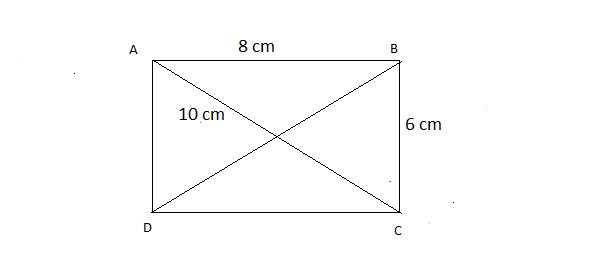 